Приложение 1 к постановлению Администрации сельского поселения Алябьевскийот 20.01.2020 № 09Схема перекрытия участка дороги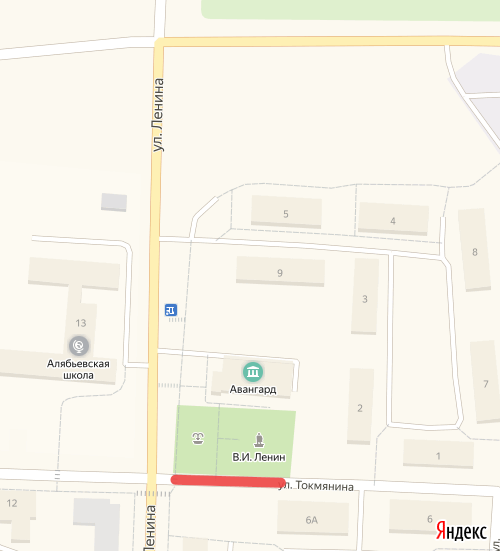 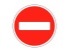 - перекрытый участок дороги